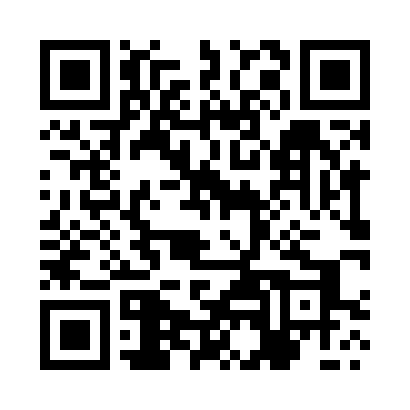 Prayer times for Pietrasze, PolandMon 1 Apr 2024 - Tue 30 Apr 2024High Latitude Method: Angle Based RulePrayer Calculation Method: Muslim World LeagueAsar Calculation Method: HanafiPrayer times provided by https://www.salahtimes.comDateDayFajrSunriseDhuhrAsrMaghribIsha1Mon3:546:0212:345:007:089:082Tue3:516:0012:345:027:099:113Wed3:485:5812:345:037:119:134Thu3:445:5512:345:047:139:165Fri3:415:5312:335:067:159:196Sat3:385:5012:335:077:179:217Sun3:345:4812:335:087:199:248Mon3:315:4512:325:107:219:279Tue3:275:4312:325:117:239:2910Wed3:245:4012:325:127:259:3211Thu3:205:3812:325:147:269:3512Fri3:175:3612:315:157:289:3813Sat3:135:3312:315:167:309:4114Sun3:105:3112:315:187:329:4415Mon3:065:2812:315:197:349:4716Tue3:025:2612:305:207:369:5017Wed2:585:2412:305:217:389:5318Thu2:555:2112:305:237:409:5619Fri2:515:1912:305:247:4210:0020Sat2:475:1712:305:257:4310:0321Sun2:435:1512:295:267:4510:0622Mon2:395:1212:295:287:4710:1023Tue2:345:1012:295:297:4910:1324Wed2:305:0812:295:307:5110:1725Thu2:265:0612:295:317:5310:2126Fri2:215:0312:285:327:5510:2427Sat2:185:0112:285:337:5710:2828Sun2:174:5912:285:357:5810:3229Mon2:164:5712:285:368:0010:3230Tue2:154:5512:285:378:0210:33